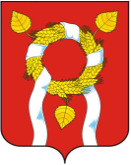 _______________             с. Александровка           № ____________Об утверждении положения о материальном стимулировании     спортсменов и их тренеров, занявших призовые места на чемпионатах,  первенствах области, всероссийских и международных соревнованиях    Во исполнение муниципальной  программы «Развитие молодежной политики, физической культуры, спорта и туризма в Александровском районе» на 2019 – 2024 годы, подпрограммы «Комплексные меры по совершенствованию системы физической культуры и спорта» на 2019 – 2024 годы и в целях поощрения и поддержки перспективных спортсменов и их тренеров, администрация района п о с т а н о в л я е т:     1. Утвердить Положение «О  материальном стимулировании спортсменов и их тренеров, занявших призовые места на чемпионатах, первенствах области, всероссийских и международных соревнованиях» согласно приложению №1.    2.  Создать комиссию  по материальному стимулированию спортсменов и их тренеров и утвердить ее в составе согласно приложению №2.    3. Начальнику отдела по молодежной политике, физической культуре, спорту и туризму администрации Александровского района осуществлять материальное стимулирование спортсменов и их тренеров в соответствии с настоящим положением в пределах средств предусмотренных муниципальной  программой  «Развитие молодежной политики, физической культуры, спорта и туризма в Александровском районе» на 2019 – 2024 годы, подпрограммы «Комплексные меры по совершенствованию системы физической культуры и спорта» на 2019 – 2024 годы.   4. Контроль за исполнением настоящего постановления возложить на      заместителя главы  администрации района по социальным вопросам.   5. Постановление вступает в силу со дня его подписания.         Глава района                                            С.Н. ГриневРазослано: Калабугину С.Н.,  отделу по молодежной политике, спорту и туризму, МАУДО «ДЮСШ», финансовому отделу администрации района, членам комиссии, прокурору, в  дело.                                  ПОЛОЖЕНИЕ            о материальном стимулировании спортсменов и их тренеров, занявших призовые места на чемпионатах,  первенствах области, всероссийских и международных соревнованияхI. Общие положения   1. Настоящее положение определяет порядок материального стимулирования  перспективных  спортсменов Александровского района и их личных тренеров.   2. Материальное стимулирование ежегодно осуществляется за счет денежных средств, предусмотренных муниципальной  программой    «Развитие молодежной политики, физической культуры, спорта и туризма в Александровском районе» на 2019 – 2024 годы, подпрограммы «Комплексные меры по совершенствованию системы физической культуры и спорта» на 2019 – 2024 годы.  3.  Материальное стимулирование осуществляется один раз в год  спортсменам и их  тренерам по итогам результативных выступлений на чемпионатах,  первенствах области, всероссийских и международных соревнованиях в соответствии с настоящим положением.              II. Условия и порядок  осуществление материального стимулирования    1. Для получения материального стимулирования допускаются спортсмены и их тренеры, показавшие результаты, значительно превышающие нормативы, установленные для соответствующей группы спортсменов, и добившиеся в истекшем календарном году побед в официальных областных, всероссийских и международных соревнованиях. В целях материального стимулирования, в соответствии с настоящим положением, личным тренером признается тренер, подготовивший спортсмена по спортивной дисциплине, проживающий в Александровском районе и проработавший со спортсменом непрерывно не менее двух лет непосредственно перед достижением спортсменом результата, являющегося основанием для материального стимулирования.        2. Сумма выплат определяется комиссией, размер выплаты устанавливается в базовых величинах и определяется в соответствии с настоящим Положением. 	(тыс. рублей)III. Порядок представления документов на материальное стимулирование   1.  Для получения материального стимулирования в отдел по молодежной политике, физической культуре, спорту и туризму администрации Александровского района предоставляются следующие документы:- заявление спортсмена или его личного тренера на получение материального стимулирования;- документы, подтверждающие возраст и регистрацию спортсмена по месту   жительства (копия паспорта);- документы, подтверждающие результаты выступлений на официальных соревнованиях различного уровня (оригинал или копию заверенную печатью организаторов соревнований);- документы, подтверждающие присвоение спортивного разряда или    звания.  2. Документы, представленные для получения материального стимулирования, не возвращаются.  3. Документы для получения материального стимулирования, представленные по факсу или электронной почтой, не регистрируются и не рассматриваются. Не допускаются последующие замены страниц и изменения в текстах документов.  4.  Документы кандидатов на получение премии представляются учреждениями дополнительного образования, главными тренерами по видам спорта в отдел по молодежной политике, физической культуре, спорту и туризму администрации района, которые в течении 7 дней передает их в комиссию по выделению материального стимулирования.5. Решения о поощрении принимаются в форме постановления администрации Александровского района.IV. Порядок рассмотрения документов и вручения  материального стимулирования   1. Рассмотрение предоставленных документов, уведомление о принятых решениях, осуществляется комиссией по выделению материального стимулирования.     2.  Решение о материальном стимулировании (отказе стимулирования) утверждается председателем комиссии в течение 30 календарных дней со дня получения документов указанных в пункте 1 раздела III настоящего положения. Решение комиссии оформляется протоколом заседания комиссии, подписанного председателем комиссии.     3. Выплата материального стимулирования непосредственным получателям производится путем перечисления на их расчетные счета.     4. Основанием для отказа в предоставлении   материального стимулирования является отсутствие спортивных достижений, а также не предоставление ( не полное) предоставление документов, указанных в п. 1 раздела III настоящего положения.  _______________Состав комиссии по материальному стимулированию________________Администрация Александровского района Оренбургской областиП О С Т А Н О В Л Е Н И ЕПриложение №1                                                                к постановлению                                                                                         администрации района                                                                                                                                                                                                                                                                                                                          от__________ № _______Вид соревнованийРазмер единовременной денежной выплаты спортсмену (рублей)Размер единовременной денежной выплаты спортсмену (рублей)Размер единовременной денежной выплаты спортсмену (рублей)Размер единовременной денежной выплаты спортсмену (рублей)Размер единовременной денежной выплаты спортсмену (рублей)Размер единовременной денежной выплаты спортсмену (рублей)Размер единовременной денежной выплаты личному тренеру (рублей)Размер единовременной денежной выплаты личному тренеру (рублей)Размер единовременной денежной выплаты личному тренеру (рублей)Размер единовременной денежной выплаты личному тренеру (рублей)Размер единовременной денежной выплаты личному тренеру (рублей)Размер единовременной денежной выплаты личному тренеру (рублей)Размер единовременной денежной выплаты личному тренеру (рублей)Размер единовременной денежной выплаты личному тренеру (рублей)Вид соревнований1место1место2место2место3место3место1место1место2место2место2место3место3место3местоФинальные областные сельские летние спортивные игры «Золотой колос Оренбуржья»664433--------Финальные областные сельские зимние спортивные игры «Оренбургская снежинка»664433--------Чемпионат и первенство Оренбургской областивзр.юн.взр.юн.взрюн.взр.юн.взр.юн.юн.взр.юн.юн.Чемпионат и первенство Оренбургской области53423153422311Чемпионат и первенство России, ПФОвзр.юн.взр.юн.взрюн.взр.юн.взр.юн.юн.взр.юн.юн.Чемпионат и первенство России, ПФО85533285533322Чемпионат и первенство Европы,  миравзр.юн.взр.юн.взрюн.взр.юн.взр.юн.юн.взр.юн.юн.Чемпионат и первенство Европы,  мира1088553108855533Приложение № 2   к постановлению администрации района от___________ № __________Калабугин С.Н.- председатель комиссии, заместитель главы    администрации района по социальным вопросам;   Члены комиссии:Марфин В.В.- начальник отдела по молодежной политике,  физической культуре, спорту и туризму администрации района;Данилов а Н.А.Щелкунов Д.Е.                  - начальник финансового отдела администрации района;- директор МАУДО «ДЮСШ»